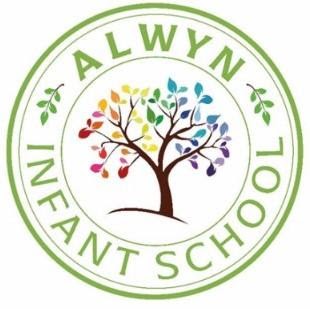 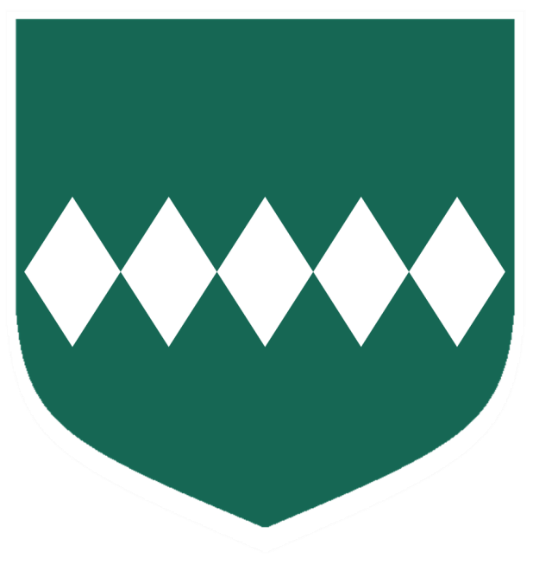 Equality and Diversity Policy and ObjectivesAlwyn Infant School and Courthouse Junior SchoolAimsOur schools aim to meet their obligations under the Public Sector Equality Duty (PSED) by having due regard to the need to:Eliminate discrimination and other conduct that is prohibited by the Equality Act 2010Advance equality of opportunity between people who share a protected characteristic and people who do not share itFoster good relations across all characteristics – between people who share a protected characteristic and people who do not share it Legislation and guidanceThis document meets the requirements under the following legislation: The Equality Act 2010, which introduced the Public Sector Equality Duty and protects people from discriminationThe Equality Act 2010 (Specific Duties) Regulations 2011, which require schools to publish information to demonstrate how they are complying with the Public Sector Equality Duty and to publish equality objectivesThis document is also based on Department for Education (DfE) guidance: The Equality Act 2010 and schools.Roles and responsibilities The governing board will:Ensure that the equality information and objectives as set out in this statement are published and communicated throughout the school, including to staff, pupils and parents Ensure that the published equality information is updated at least every year, and that the objectives are reviewed and updated at least every 4 years Delegate responsibility for monitoring the achievement of the objectives on a daily basis to the executive headteacherThe executive headteacher will:Promote knowledge and understanding of the equality objectives among staff and pupilsMonitor success in achieving the objectives and report back to governorsAll school staff are expected to have regard to this document and to work to achieve the objectives.Eliminating discriminationThe school is aware of its obligations under the Equality Act 2010 and complies with non-discrimination provisions. Where relevant, our policies include reference to the importance of avoiding discrimination and other prohibited conduct. Staff and governors are regularly reminded of their responsibilities under the Equality Act – for example, during meetings. New staff receive training on the Equality Act as part of their induction, and all staff receive refresher training every year.Advancing equality of opportunityAs set out in the DfE guidance on the Equality Act, the school aims to advance equality of opportunity by:Removing or minimising disadvantages suffered by people that are connected to a particular characteristic they have (e.g. pupils with disabilities, or gay pupils who are being subjected to homophobic bullying)Taking steps to meet the particular needs of people who have a particular characteristic (e.g. enabling Muslim pupils to pray at prescribed times) Encouraging people who have a particular characteristic to participate fully in any activities (e.g. encouraging all pupils to be involved in the full range of school societies) In fulfilling this aspect of the duty, the schools will:Publish attainment data each academic year showing how pupils with different characteristics are performingAnalyse the above data to determine strengths and areas for improvement, implement actions in response and publish this informationMake evidence available identifying improvements for specific groups (e.g. declines in incidents of homophobic or transphobic bullying) Publish further data about any issues associated with particular protected characteristics, identifying any issues which could affect our own pupils Fostering good relationsThe schools aim to foster good relations between those who share a protected characteristic and those who do not share it by:Promoting tolerance, friendship and understanding of a range of religions and cultures through different aspects of our curriculum. This includes teaching in RE, citizenship and personal, social, health and economic (PSHE) education, but also activities in other curriculum areas. For example, as part of teaching and learning in English/reading, pupils will be introduced to literature from a range of culturesHolding assemblies dealing with relevant issues. Pupils will be encouraged to take a lead in such assemblies and we will also invite external speakers to contributeWorking with our local community. This includes inviting leaders of local faith groups to speak at assemblies, and organising school trips and activities based around the local communityEquality considerations in decision-makingThe schools ensure they have due regard to equality considerations whenever significant decisions are made. The schools always consider the impact of significant decisions on particular groups. For example, when a school trip or activity is being planned, the school considers whether the trip: Cuts across any religious holidaysIs accessible to pupils with disabilitiesHas equivalent facilities for boys and girlsEquality objectivesObjective 1 (linked to our strategic priority of Looking after our community)To ensure equality of opportunity for all pupils, staff and families receiving services from the school, irrespective of gender, ethnicity, disability, religious beliefs, sexual orientations, age or any other recognised area of discrimination.Objective 2 (linked to our strategic priority of Every child, every day)To embed teaching practices that avoid labelling and to move beyond deterministic notions of fixed ability.Objective 3 (linked to our strategic priority of Every child, every day)To narrow any gap between children with SEND and / or who are disadvantaged in any way and their peers’ attainment in reading, writing and maths.Objective 4 (linked to our strategic priority of A calm and purposeful environment)To eradicate mean and bullying behavior and promote understanding in relation to the protected characteristics listed in the Equality Act 2010.Objective 5 (linked to our strategic priority of Looking after our community)To promote cultural development and understanding through a rich range of experiences, both within and beyond school.Approved by:The Governing BoardDate:  13th July 2022Last reviewed on:March 2019March 2019Next review due by:Summer 2025Summer 2025